МУНИЦИПАЛЬНОЕ КАЗЕННОЕ ОБЩЕОБРАЗОВАТЕЛЬНОЕ УЧРЕЖДЕНИЕ «НАЧАЛЬНАЯ ОБЩЕОБРАЗОВАТЕЛЬНАЯ ШКОЛА 22»ПРИКАЗ29.08.2017 г.                                                                                     №  15/02х. СадовыйО назначении ответственного за профилактикудетского дорожно-транспортного травматизма В  целях организации и контроля за работой по предупреждению детского дорожно-транспортного травматизма в МКОУ НОШ № 22ПРИКАЗЫВАЮ: 1.Назначить учителя Бабай Ирину Евгеньевну ответственным за профилактику детского дорожно-транспортного травматизма в организации.2.Бабай И.Е. в работе по предупреждению детского дорожно-транспортного травматизма в 2017-2018 учебном году руководствоваться приказами вышестоящих организаций и внутренними приказами.3.Подготовить и утвердить план мероприятий по профилактике дорожно-транспортных происшествий и изучению правил дорожного движения.4.Педагогам в начале учебного года и в конце каждой четверти проводить инструктажи по правилам дорожного движения и делать записи на соответствующих страницах журналов.                       Директор МКОУ НОШ № 22 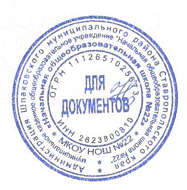 Н.Л. Шеховцова